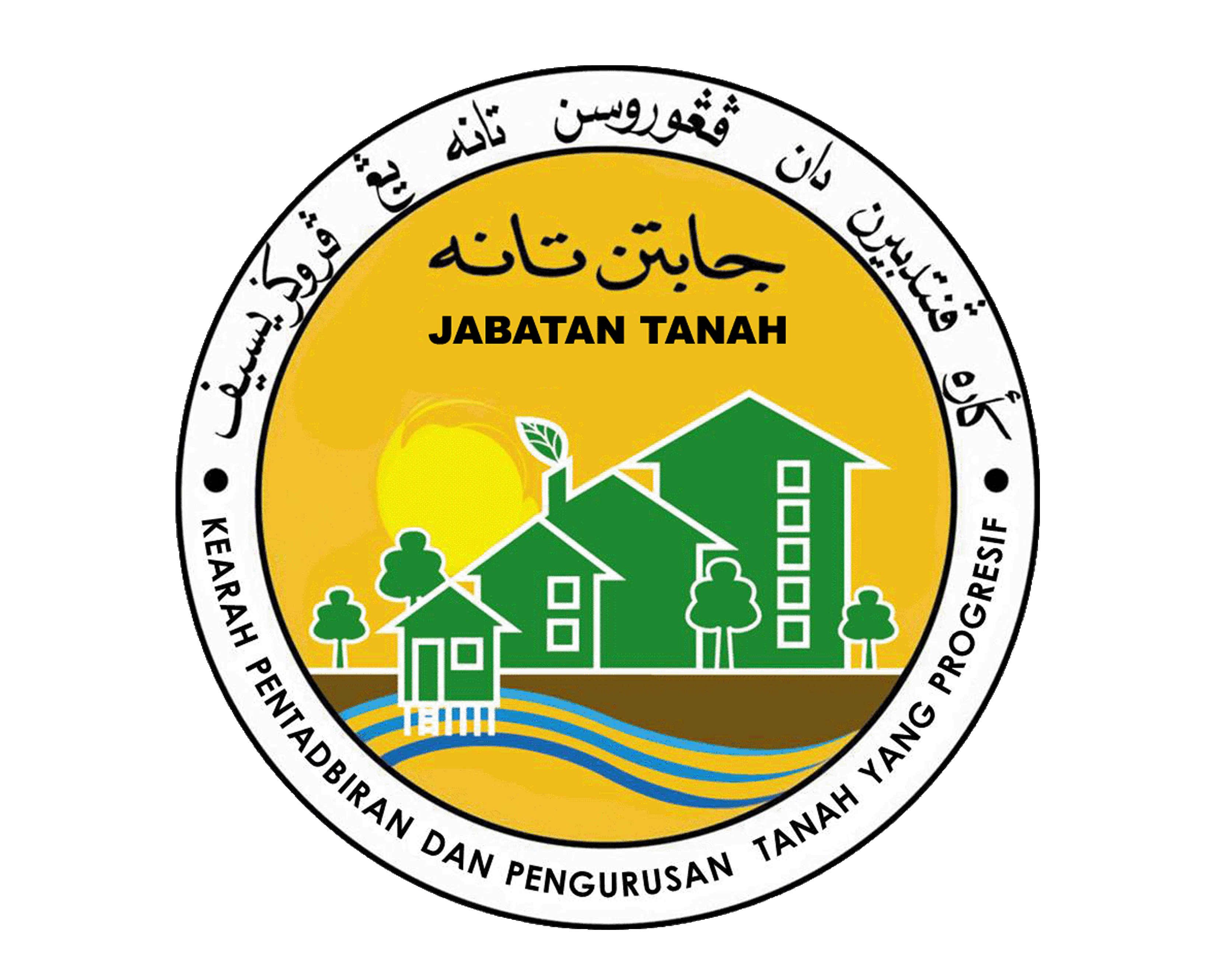 JABATAN TANAHPENGEMASKINIAN PEMILIK TANAH MENGGUNAKAN KAD PENGENALAN SEMENTARA(EDR:                    LOT:                         )Peringatan:Borang permohonan hendaklah diisikan dengan betul dan lengkap.Ruangan yang tidak berkenaan dikehendaki diisikan dengan perkataan ‘TIDAK BERKENAAN’.Dokumen-dokumen yang dihadapkan adalah lengkap dan teratur.Setiap salinan dokumen dipastikan berkeadaan jelas. Sila tandakan  di dalam petak  jika dokumen sudah lengkap disediakan.KETERANGAN TANAHNO. EDR: ________________ NO.LOT__________________LETAK TANAH:_____________________KETERANGAN PEMILIK TANAHNAMA:____________________________________________________________________BIL. KAD PENGENALAN:_______________________ WARNA:_________________________TARIKH LAHIR: ___________________________ BANGSA:____________________________JANTINA: LELAKI                    PEREMPUANALAMAT:____________________________________________________________________                ____________________________________________________ POSKOD:_________PEKERJAAN: __________________________________________________________________NO. TELEFON: _____________[RUMAH] _______________[HP]_________________[PEJABAT]HUBUNGAN DENGAN PEMILIK TANAH [JIKA BERKENAAN] WARIS                PENTADBIR                NAMA:____________________________________________________________________BIL. KAD PENGENALAN:_______________________ WARNA:_________________________TARIKH LAHIR: ___________________________ BANGSA:____________________________JANTINA: LELAKI                    PEREMPUANALAMAT:____________________________________________________________________                ____________________________________________________ POSKOD:_________PEKERJAAN: __________________________________________________________________NO. TELEFON: _____________[RUMAH] _______________[HP]_________________[PEJABAT]Tarikh Diterima: _____________________Tandatangan Penerima:	_____________________	(K:     )NOTA :Borang-borang  boleh dihadapkan ke Pejabat-Pejabat Tanah Daerah seperti berikut:-Waktu penerimaan permohonan adalah seperti berikut :-DOKUMEN-DOKUMEN YANG MESTI DISERTAKAN BERSAMA.KEGUNAANKEGUNAANDOKUMEN-DOKUMEN YANG MESTI DISERTAKAN BERSAMA.PEMOHONPEJABATKad Pengenalan (Kad Pintar) Salinan kad pengenalan yang sudah mansuh tidak akan diterima.Sila tandakan Sila tandakan Kad Pengenalan (Kad Pintar) pemilik tanah - 1 salinan. Surat Sumpah – 1 salinanSijil Meninggal – 1 salinanSurat Kuasa Pentadbir – 1 salinanGeran Tanah Asal dan 1 salinannya(Sila pastikan nama pemilik tanah dalam geran tanah  adalah sama seperti yang tertera dalam kad pengenalan.  Jika  terdapat perbezaan  sila hadapkan dokumen pengakuan bersumpah [Statutory Declaration]  ke Bahagian Pendaftaran, Jabatan Tanah bagi pembetulan / penyelarasan  nama-nama tersebut).Salinan resit cukai tanah terakhir [jika ada]Penyemakan Pejabat Tanah Daerah SahajaJenis Kod Kad Pengenalan [Z/D/S] NO. Kad Pengenalan SementaraLokasiTempatDaerah Brunei dan MuaraPejabat Tanah Daerah Brunei dan Muara, Tingkat 1 BangunanPejabat Tanah.Belait / Tutong / TemburongPejabat Tanah Daerah Belait / Tutong / TemburongHari :Isnin – Khamis & SabtuJam :8.00 pagi – 11.30 pagi2.00 petang – 4.00 petangBorang yang tidak diisikan dengan lengkap bersertamaklumat-maklumat yang diperlukan tidak disertakan tidak akan diterima